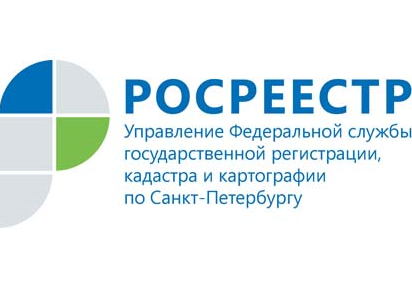 ВЦТО Росреестра в круглосуточном режиме отвечает на ваши вопросыУправление Росреестра по Санкт-Петербургу напоминает о работе единой справочной службы Росреестра – ведомственного центра телефонного обслуживания (ВЦТО) – 8-800-100-34-34.Операторы ВЦТО бесплатно в удобное для вас время проконсультируют по следующим вопросам:разъяснят перечень документов необходимых для постановки на кадастровый учет объектов недвижимости и регистрации прав на недвижимое имущество и сделок с ним;подскажут порядок и способы подачи запроса о предоставлении сведений из Единого государственного реестра недвижимости - ЕГРН;помогут, не выходя из дома, запросить выписку из ЕГРН;рассчитают размер платы/госпошлины за предоставление услуг в зависимости от вашей ситуации, при необходимости расскажут о порядке возврата платежа;предоставят справочную информацию по центральному аппарату Росреестра, территориальным органам Росреестра и филиалам Федеральной кадастровой палаты  - адреса, телефоны, графики работы, перечни услуг, фамилия, имя, отчество руководителей); сообщат адреса МФЦ, в которых можно получить услуги Росреестра;проконсультируют по порядку обжалования решений, действий/бездействий должностных лиц, ответственных за предоставление услуг.ВЦТО Росреестра: 8-800-100-34-34.